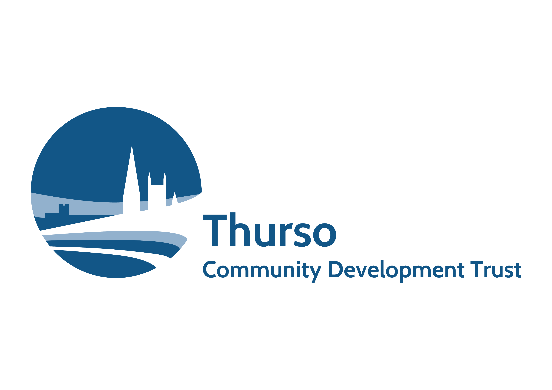 Application FormPost Applied For: Title:      _____________________________________________________________________________________Name:_____________________________________________________________________________________Address:__________________________________________________________________________________________________________________________________________________________________________Postcode:_____________________________________________________________________________________Phone:_____________________________________________________________________________________e-mail:_____________________________________________________________________________________Date of Birth:How long have you lived at this address:_____________________________________________________________________________________If less than 12 months please give previous address:Criminal ConvictionsDo you have any criminal convictions? Yes □    NoIf yes, please give details on a separate sheet.  This should include details of any convictions, cautions, reprimands or final warnings that are not ‘protected’ by the Rehabilitation of Offenders Act 1974 (Exceptions) order 1975 (as amended in 2015)

Are you currently or have you ever been subject to any investigation or enquiry into abuse or other inappropriate behaviour?Yes □ No   □If yes, please provide details on a separate sheet.Education - details of where and whenQualifications – details of what and whenEmployment HistoryPresent Employer:_____________________________________________________________________________________Address:__________________________________________________________________________________________________________________________________________________________________________Post Code:_____________________________________________________________________________________Job Title:_____________________________________________________________________________________Dates:  From                                        to                                               Notice Period:___________________________________________________________________________________Please supply your main duties, responsibilities and key achievements in this role:Maximum 200 words Previous employment Employer                                Dates                                       Post                                             Reason for leavingWith specific reference to the specification, please provide a summary about your suitability for the role against the experience, skills and personal attributes outlined within that.   Maximum 400 wordsDescribe an achievement that you are particularly proud of, what about that experience you found most rewarding and how that experience will strengthen your ability to undertake this role?Maximum 150 words We see our role as a Community Development Trust as not only developing projects, facilities and initiatives for the community but also as developing people and offer continual professional development opportunities. Please tell us what your aspirations are either personal or professional in applying for this role.Maximum 150 words Describe a situation that you found challenging, what you learned through that process and what lessons you feel will support you in this role. Maximum 200 words Tell us why you want this role, what about it is of interest?Maximum 200 words The ‘Team’ is really important to Thurso Community Development Trust, how would the people you work with or have worked with in the past describe you?Maximum 200 words ReferencesPlease give the name and contact details of two suitable refereesYour most current employer should be listed as one, the other can be a suitable character reference.Name:_____________________________________________________________________________________Organisation: (if applicable) _____________________________________________________________________________________Address:__________________________________________________________________________________________________________________________________________________________________________ Post Code:_____________________________________________________________________________________Telephone No:_____________________________________________________________________________________E-mail address:_____________________________________________________________________________________In what capacity do you know this person?_____________________________________________________________________________________References Continued:Name:____________________________________________________________________________________Organisation: (If applicable)____________________________________________________________________________________Address:________________________________________________________________________________________________________________________________________________________________________Postcode:____________________________________________________________________________________Telephone No:____________________________________________________________________________________E-mail address:____________________________________________________________________________________In what capacity do you know this person?DisabilityDo you consider yourself disabled?If yes – are there any reasonable adjustments we can make to assist you in your application or with our recruitment process?DeclarationI confirm that the information I have given in this form is accurate and truthfulElectronic signature acceptable. Signed:                                                                                                       Date:Thank you for completing this application form. Please return to joan@thursocdt.co.uk by Monday 30th January at 5pm 